           PHILIPPINES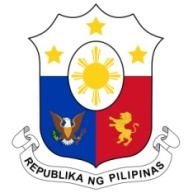 Human Rights Council38th Session of the Working Group on the Universal Periodic Review4 May 2021, Palais des Nations, Geneva, Switzerland ESTONIA Speaking Time:  1 minute and 10 seconds Speaking Order: 11 of 99 Thank you, Chair.The Philippines welcomes the delegation of Estonia.We are pleased to note Estonia's strong commitment to advancing human rights not just nationally but also internationally through the setting up of the Estonian Development Cooperation Center to promote development cooperation and humanitarian aid. As a strong advocate of constructive and pragmatic work in the HRC and a donor supporting technical cooperation programs of the OHCHR, the Philippines commends Estonia and encourages it to further strengthen its development cooperation work.In a constructive spirit, the Philippines presents the following recommendations:Intensify capacity building for law enforcement officials and other duty bearers to improve identification, referral, and handling of cases of trafficking in persons, especially women and girls;Strengthen measures to address sexual abuse and exploitation of children including through improving detection mechanisms and enhancing support services for victims;Consider ratifying the ICRMW; andConsider ratifying ILO Convention No. 189.We wish Estonia every success in this review cycle.Thank you, Chair. END.